Задания школьного этапа всероссийской олимпиады школьниковпо  биологии (2014 -2015учебный год)6 классЧасть I. Вам предлагаются тестовые задания, требующие выбора только одного ответа из четырех возможных. Максимальное количество баллов, которое можно набрать – 10 (по 1 баллу за каждое тестовое задание). Индекс ответа, который вы считаете наиболее полным и правильным, укажите в матрице ответов.1.При дыхании зелёное растение поглощает:а) азотб) кислородв) углекислый газг) угарный газ2.Главный признак, позволяющий отличить живое от неживого:а) обмен веществ и превращение энергииб) форма и окраска объектав) разрушение объекта под воздействием окружающей средыг) рост и развитие во времени3.Хранителем наследственной информации являются:а) рибосомыб) митохондриив) лизосомыг) хромосомы4. Баобаб – растение, обитающее:а) в Австралииб) в Австралиив) в Европег) в Африке5. Ежегодно сбрасывает хвою:а) ельб) лиственницав) соснаг) кедр6.Биология это наука, изучающая:а) строение объектов живой и неживой природыб) взаимодействие объектов живой и неживой природыв) жизнь во всех его проявленияхг) рациональные пути использования природных ресурсов7.Клеточной стенки нет у клеток:а) лягушкиб) арбузав) фиалкиг) пшеницы8. Птицы помогают распространять семена:а) одуванчикаб) рябиныв) лопухаг) рогоза9.Какое растение в Азии называют «сыном воды и солнца»а) кукурузаб) бамбукв) рисг) подсолнечник10. Из перечисленных царств живых организмов, человека принято относить к:а) прокариотамб) грибамв) растениямг) животнымЧасть II. Вам предлагаются тестовые задания с одним вариантом ответа из четырех возможных, но требующих предварительного множественного выбора. Максимальное количество баллов, которое можно набрать – 10 (по 2 балла за каждое тестовое задание). Индекс ответа, который вы считаете наиболее полным и правильным, укажите в матрице ответов.1. Выберите несколько признаков, которые характерны для животной клетки:I. гетеротрофный способ питания
II. отсутствие хлорофилла
III. наличие вакуолей с клеточным соком
IV.  отсутствие целлюлозной клеточной стенки
V.  способность к фотосинтезуVI. отсутствие ядра
а) I, IV, V;
б) I, II, III, V; 
в) I, II, IV; 
г)  IV, V, VIд) I, II, III2.Обычно в цитоплазме растительной клетки можно обнаружить:I. ядро
II.  вакуоли
III. ядрышко
IV.  пластиды
V.  хромосомы а) I, IV, V;
б) I, II, III, V; 
в) I, II, IV; 
г)  IV, V, IIд) I, II, III3.  Какие свойства живого характерны для всех живых организмов?  I.  обмен веществ
  II. способность к фотосинтезу
 III. размножение
  IV. раздражимость
  V. теплокровность
   а) I, II, V;
   б) II, IV;   в) I, III, V;
   г) I, III, IV; 
   д) II, III, IV4.Из перечисленных инструментов в биологических исследованиях используются: I.  лупа
 II. бинокль
 III. телескоп
  IV. световой микроскоп
  V. электронный микроскоп    а) I, II, IV,V;
   б) I, II, IV;   в) I, III, V;
   г) I, III, IV; 
   д) II, III, IV5.Теплокровными являются:  I. собака
 II. ящерица
 III. рыба
 IV. человек
 V. тигр   а) I, II, IV;
   б) I, II, V;   в) I, IV , V;
   г) I, III, IV; 
   д) II, III, IVЧасть III. Вам предлагаются тестовые задания в виде суждений, с каждым из которых следует либо согласиться, либо отклонить. В матрице ответов укажите вариант ответа «да» или «нет». Максимальное количество баллов, которое можно набрать – 5 (по 1 баллу за каждое тестовое задание).1. Клетка основная структурная и функциональная единица живого.2. Тубус – главная часть микроскопа.3. Сперматозоиды – женские половые клетки.4.Зелёный цвет различным органам растения придают хлоропласты.5. Дышат растения только днем, на свету.Часть IV. Вам предлагаются тестовые задания, требующие установления  соответствия. Максимальное количество баллов, которое можно набрать – 3. Заполните  матрицы ответов в соответствии с требованиями заданий.Соотнесите название элементов строения микроскопа (А – Ж) с их цифровыми обозначениями на рисунке (1-5). Внимание: указаны не все элементы!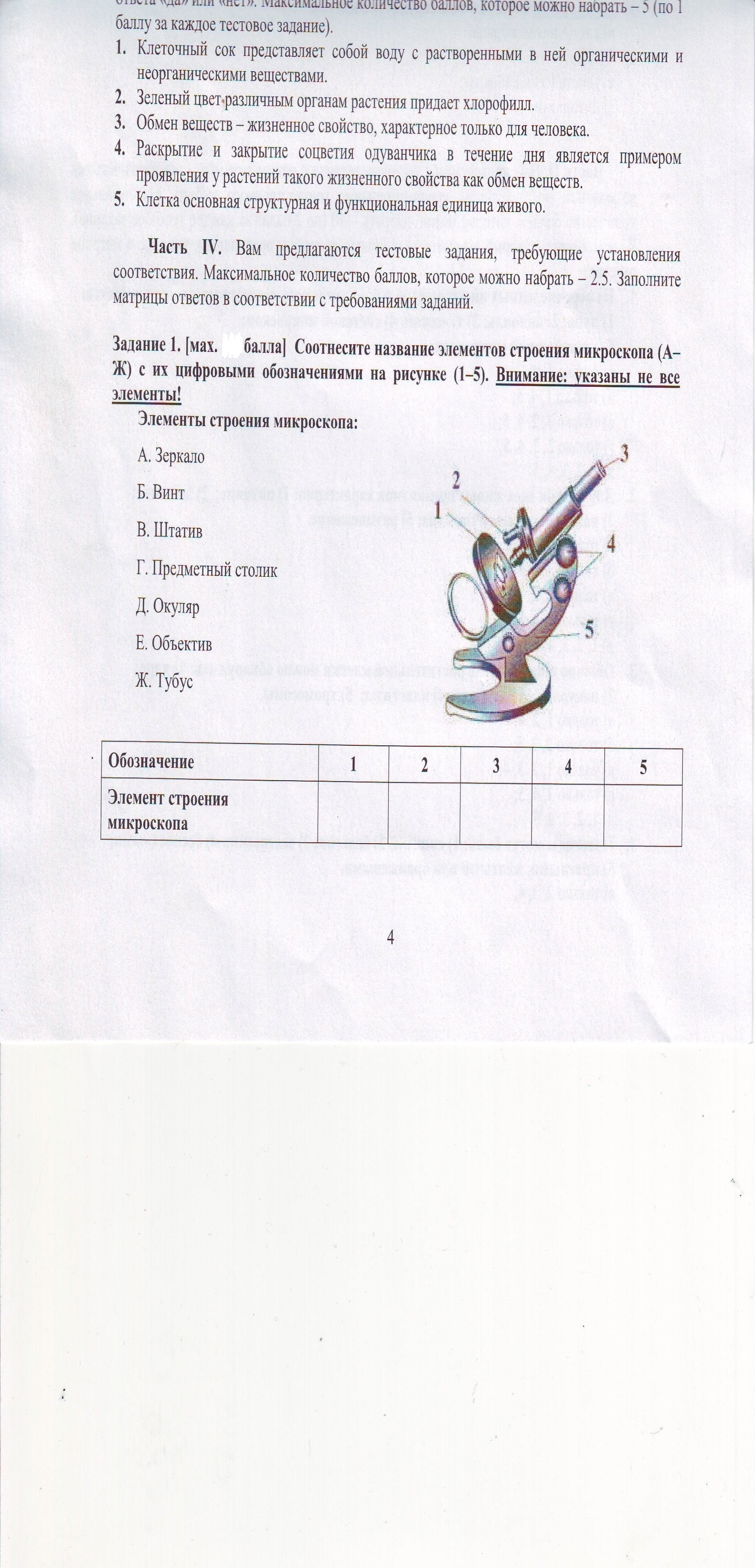 